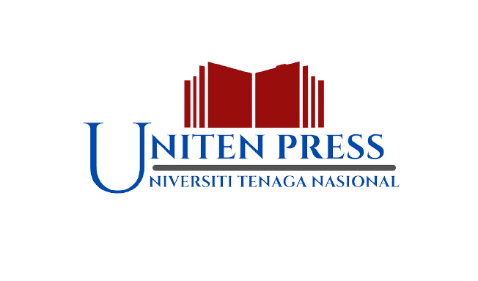 THIS AGREEMENT is between UNITEN Press (hereinafter called "Publisher") and the other party, with details as mentioned below (hereinafter called "Author"). Name:			______________________________________________________________			______________________________________________________________IC No./Passport No.:	__________________________________Address:		______________________________________________________________			______________________________________________________________			______________________________________________________________ THATIn consideration of the mutual convenants expressed in this Agreement for the publication of book entitled __________________________________________________________________________ ____________________________________________________________________________________________________________________________________________________________________________________ (hereinafter called “Manuscript”), the Author and the Publisher agree as follows:COPYRIGHTSThe AUTHOR has submitted a copy of the manuscript entitled as above to the PUBLISHER.The AUTHOR assigns the rights to the PUBLISHER to publish the manuscript, publish it in other languages, and publish a translation of the manuscript itself or instruct another party to execute it.RESPONSIBILITIES OF AUTHORThe AUTHOR fully warrants that the MANUSCRIPT is original and not plagiarised or copied from any other work. All materials taken from the works of others to support the arguments in the book have been given proper credits and citations.The AUTHOR fully warrants that the use of copyrighted materials such as illustrations, images, diagrams, tables, newspaper clippings or magazines, articles and acts have obtained copyright relief or permission from the original publisher of the book, journal, article, website owner or organiser of any conference or seminar,The AUTHOR author bears full responsibility for obtaining the necessary permission to reproduce copyrighted materials, and all costs about it are borne fully by him/her.The MANUSCRIPT does not contain anything that could be considered insult or slander against another party.The AUTHOR confirms that the manuscript has not been published or is under consideration for publication elsewhere.The AUTHOR, as the editor of the work, has edited this manuscript thoroughly and responsibly. The AUTHOR agrees if the manuscript of his creation is processed, edited or perfected by the PUBLISHER or another party and the incorporation of the editor's name or the name of another party in the published MANUSCRIPT.The AUTHOR, together with the PUBLISHER, endeavours to prevent other parties to publish the manuscript without written permission.RESPONSIBILITIES OF PUBLISHERThe PUBLISHER reserves the right to change or correct the MANUSCRIPT, set the book cover, font layout, book form, number of pages, illustrations, number of prints, price, and method of sale.The PUBLISHER reserves the right to decide whether to publish the manuscript as an ebook version only or print book only or both. The PUBLISHER will promote and market the MANUSCRIPT as much as possible.The PUBLISHER is also given the right to expand the AUTHOR's work, part or all of the MANUSCRIPT into other forms such as videos, films, dramas, cassettes, compact discs, etc.ROYALTIESIn return for the rights granted by the AUTHOR to the PUBLISHER as stated above, the PUBLISHER agrees to pay royalties to the AUTHOR at the rate approved by the university, as below:The PUBLISHER determines the royalty payment rate to be paid to the AUTHOR.The royalty will be based on the percentage (%) of the total net sales after deducting commissions to Sales Agent from the total number of print books and ebooks sold.The PUBLISHER will pay the AUTHOR a royalty of 15% of net sales revenues on the first 201 copies sold and paid for.Revenues from the first 200 sales are used to partially offset the publishing and marketing costs. Royalties are not paid on print copies purchased by the AUTHOR at the special discount rate.An annual accounting of sales shall be made by the PUBLISHER after 12 months from the publication date and each year thereafter. The annual sales accounting will be sent after the end of March of that year. Royalty statement will be issued to the corresponding AUTHOR followed by corresponding payments in April within the same calendar year. For works produced by more than one AUTHOR, the royalty payment is divided to all AUTHORS with equal shares unless otherwise agreed upon in writing.In the case of unequal distribution of royalties among the co-AUTHORS, please allocate the distribution of royalties as follows:AUTHOR NAME						DISTRIBUTION (%)	1._______________________________________________		______________	2._______________________________________________		______________	3._______________________________________________		______________	4._______________________________________________		______________	5._______________________________________________		______________		The payment method for the royalty to the AUTHOR will be done through the method deemed appropriate by the PUBLISHER, either by check or credited directly into the corresponding AUTHOR's bank account. PRINTINGA single AUTHOR will receive five copies of the complementary printed book as proof of publication. When the author is more than one, each author will receive three complementary copies limited to only a maximum of fifteen copies per book.When the AUTHOR  is interested in buying his print book, the AUTHOR is entitled to a discount of 40 % (forty per cent) from the price of the book provided that the purchase of the book is made by the AUTHOR directly through the PUBLISHER.The minimum order by the AUTHOR to purchase from the PUBLISHER at a discount price is set at least 50 copies at each time.The sale unit from the purchase at a discount price will not be counted in the royalty payment. Royalties are not paid on print copies purchased by the AUTHOR at the special discount rate.REPRINTINGThe PUBLISHER reserves the right to refer to other parties it deems competent to make changes or improvements to the MANUSCRIPT, in the event of the AUTHOR's death or disability, after consultation with the AUTHOR's heirs or representatives.The AUTHOR reserves the right to request the PUBLISHER's decision, on whether the PUBLISHER intends to reprint the book. The PUBLISHER must provide a decision within three months from the time the book is sold out.This Letter of Agreement is printed in two copies and signed by both parties, each has a copy for their keeping. This agreement was agreed and signed on     (                   ) day (       ) date (       ) month (       ) year (          ).PublisherName			:	.......................................................................Staff Number		:	.......................................................................Identification Card/Passport Number		:	.......................................................................Address		: 	.....................................................................................................................................................................................................................Contact Number	:	Office: ............................................................Mobile Phone:..................................................E-mail		 	:	.........................................................................Date			:	.........................................................................(....................................................)        SignatureIn front of witness :Signature: ………………………………………………Date:Name: Position:Identification Card/Passport Number:AuthorName			:	.......................................................................Staff Number		:	.......................................................................Identification Card/Passport Number		:	.......................................................................Address		: 	.....................................................................................................................................................................................................................Contact Number	:	Office: ............................................................Mobile Phone:..................................................E-mail		 	:	.........................................................................Date			:	.........................................................................(....................................................)        SignatureIn front of witness :Signature: ………………………………………………
Date:Name: 
Identification Card/Passport Number:AUTHOR’S INFORMATION FOR ROYALTY PAYMENT :Book Title : ..........................................................................................Author Name : …………………………………………..........IC No./Passport No : ………………………… Office Tel. No: ……………… H/P No: ………………...........E-mail Address: ………………………………………………………............Permanent Home Address: ……………………………………………………………………….............................................................................................................................................................................................................................................................................Bank Name: …………………………………..........Bank Address: ..........................................................Bank Account No: .........................................................Other Authors Bank Information ( if any):Name : ……………………………………………………………………….IC No/ Passport No: ............................Email Address : ...................................H/P No: ……………………. Permanent Home Address: ...........................................…………………………..……………………………………………………………………….......................................................................................................................................................Bank Name: ..................................Bank Address: ..........................................................Bank Account No: …………………………………..........CONTRACT BETWEEN AUTHOR AND PUBLISHER